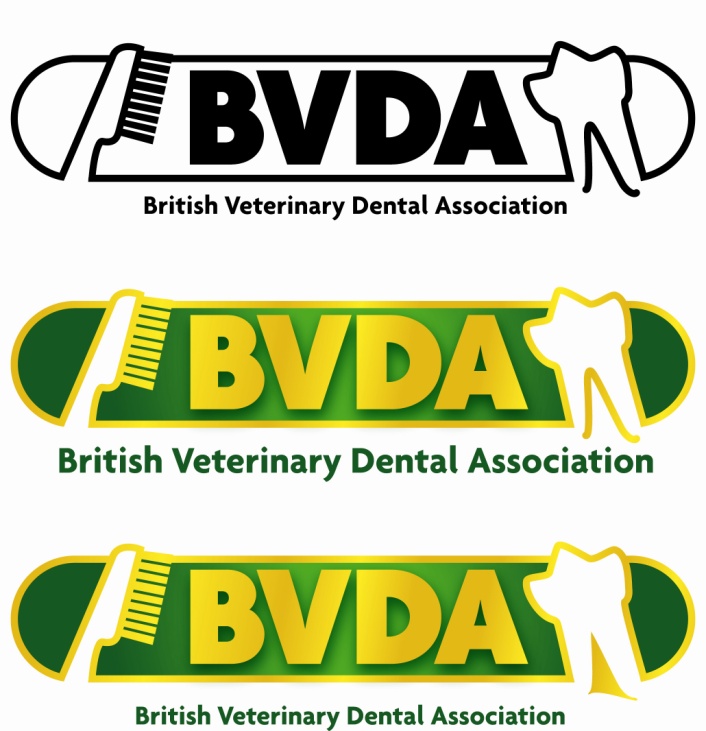 		BVDA CPD Birmingham 2019 Booking Form	Booking (**deadline 25 March 2019**) Please email completed booking forms to:   admin@orosurgeon.co.uk   Payment information: BACS (use reference of CPD & delegate name): BVDA NatWest, Account number: 01024930, Sort code: 54-10-17 or via Cheque, payable to BVDA and sent to Helen Hyde, 18 High Street, Over, Cambridge, CB24 5ND.When payment has been received, confirmation and course details will be sent via email. ***Confirmation, details & directions will be emailed to delegates – please ensure your email address is clear, current and regularly checked. ***Terms & Conditions: Payment must be made in full at time of booking. Limited places – allocation is on first come, first served basis. Cancellations must be made in writing. Fees will not be refunded if cancellation is made within 28days prior to the course commencing. Cancellation prior to this time incurs a 20% administration fee. Booked places may be transferred to another person without charge. BVDA will not be liable for any travel, accommodation or expenses incurred by delegates. BVDA reserves the right to cancel or alter courses if necessary. In the event of cancellation by BVDA, course fees will be refunded in full. Dentistry CPD Course at Birmingham University School of Dentistry, Edgbaston.Names of Delegates          Evening Seminar: Periodontology              Professor Iain Chapple                                                 Tues 2 April 17.00-19.00                                   BVDA members - FREE □  Non-members - £50 □BSAVA members - £30 □                 Practical Day: Maxillofacial Fracture RepairDr Alexander M Reiter & Dr Philippe Hennet   Thurs 4 April 09.00-17.00                                   BVDA & BSAVA members - £300 □  Non-members - £500 □Contact NamePractice NameAddressPostcodeTel. no. (practice)MobileEmail